Vztah prezidentů a medií: Mezi Druhou republikou 1938 a únorem 1948Českoslovenští a čeští prezidenti byli vnímáni vždy jako významní reprezentanti státu či systému. Od prvního prezidenta T. G. Masaryka máme silnou tradici hlavy státu a podle toho se také pracovalo s jeho veřejným obrazem. Podívejme se, jaký tento obraz byl, jak se proměňoval a jak se v činech a projevech prezidentů odrážela doba a systém.Volba prezidenta E. HáchyVolba prezidenta E. Beneše v roce 1946Volba prezidenta K. Gottwalda Prezident Beneš se vrací do PrahyEdvard Beneš na návštěvě v Opavě________________________________________________________Podívejte se na záběry z prezidentské volby Emila Háchy v roce 1938, volby prezidenta Beneše v roce 1946 a volby prezidenta Gottwalda v roce 1948. Jaký je v těchto volbách rozdíl?………………………………………………………………………………………………………………………………………………………………………………………………………………………………………………………………………………………………………………………………………………………………Video „Prezident Beneše se vrací do Prahy“ zachycuje návrat prezidenta Beneše do Prahy a první měsíce osvobozeného Československa. Všimněte si, jací vojáci ho vítají na Pražském Hradě a jaký portrét kromě jeho samotného visí při setkání s politickými vězni. O čem to svědčí? ………………………………………………………………………………………………………………………………………………………………………………………………………………………………………………………………………………………………………………………………………………………………Poslední video zachycuje návštěvu prezidenta republiky v Opavě. O čem zde především hovoří? Zjistěte kolik německých obyvatel muselo opustit Československo po roce 1945.………………………………………………………………………………………………………………………………………………………………………………………………………………………………………………………………………………………………………………………………………………………………Doporučená literatura:Tomáš Pasák: Emil Hácha (1938-1945), 2007, s. 26-45.Václav Veber, Osudové únorové dny, 2008, s. 6-42.Tomáš Staněk: Perzekuce 1945, 1996, s. 160-174.Co jsem se touto aktivitou naučil(a):……………………………………………………………………………………………………………………………………………………………………………………………………………………………………………………………………………………………………………………………………………………………………… Autoři: Michal Stehlík a Martin Groman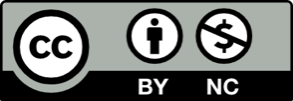 Toto dílo je licencováno pod licencí Creative Commons [CC BY-NC 4.0]. Licenční podmínky navštivte na adrese [https://creativecommons.org/choose/?lang=cs].